Okul Adı: Manavgat Anadolu Lisesi.Uygulayan Öğretmenler: Gülhan Sevim ( Biyoloji Öğretmeni)Uygulama yapan sınıf : 11-BOkul  Sorumlusu: Şehlal Kara ( Biyoloji ) ÖğretmeniEtkinliğin Adı: SolunumEtkinlik Ayı : MartEkleyen Görevli : Fazilet KaradumanRotamız Stem kapsamında  Manavgat Anadolu Lisesi  11-B Sınıfında  dört kişilik öğrenci grubu ile solunum sistemi hastalıklarında olan astımı inceledik. Astım hastası öğrenciler için sınıf düzeyinde neler yapabileceğimizi araştırdık. Bir deney yaptık. Deneyde bitkillerin nemi artırma düzeyini  ölçtük . Deney bir hafta sürdü. Fesleğen ve aloe vera bitkisi kullandık.  Deney sonucunu grafikle gösterdik. Fesleğenin nemi daha çok artırdığını gördük. Bu deneye göre bitki ağırlıklı bir sınıf tasarladık. Modelimizi Web 2 aracıyla 3 boyutlu hale getirdik.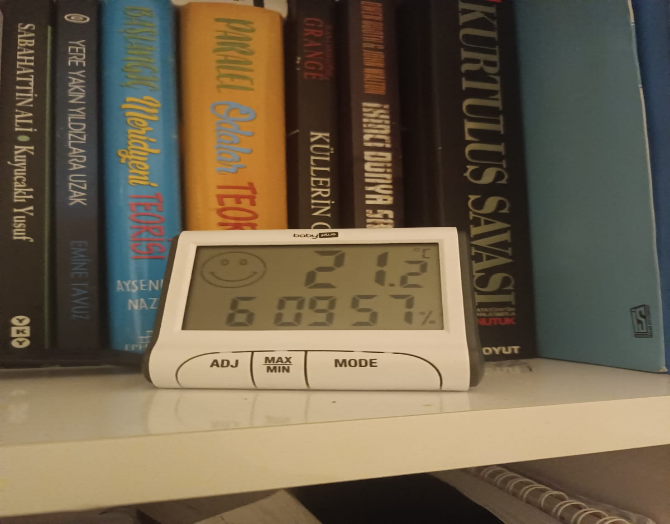 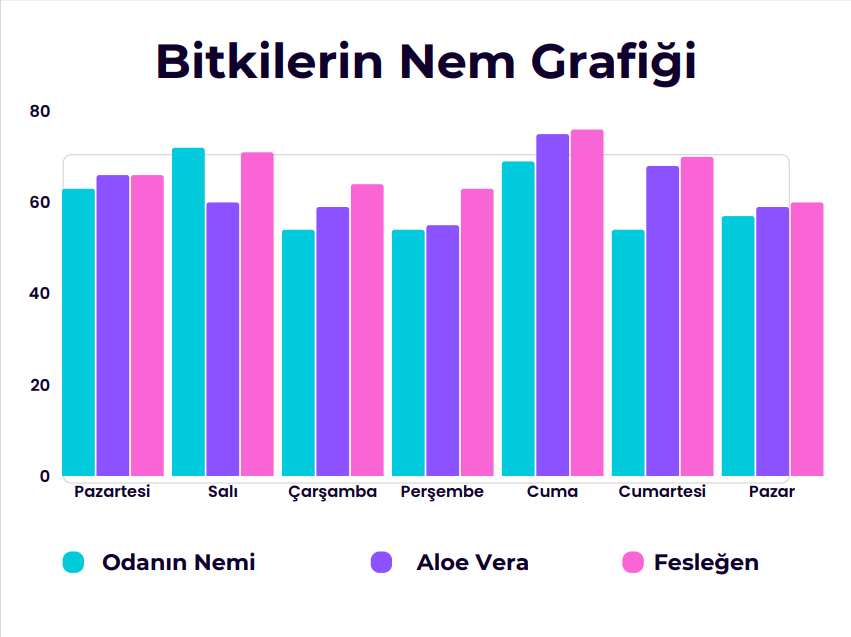 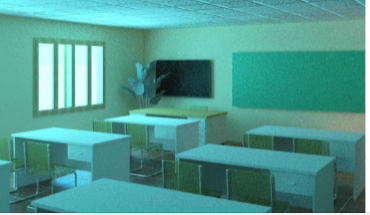 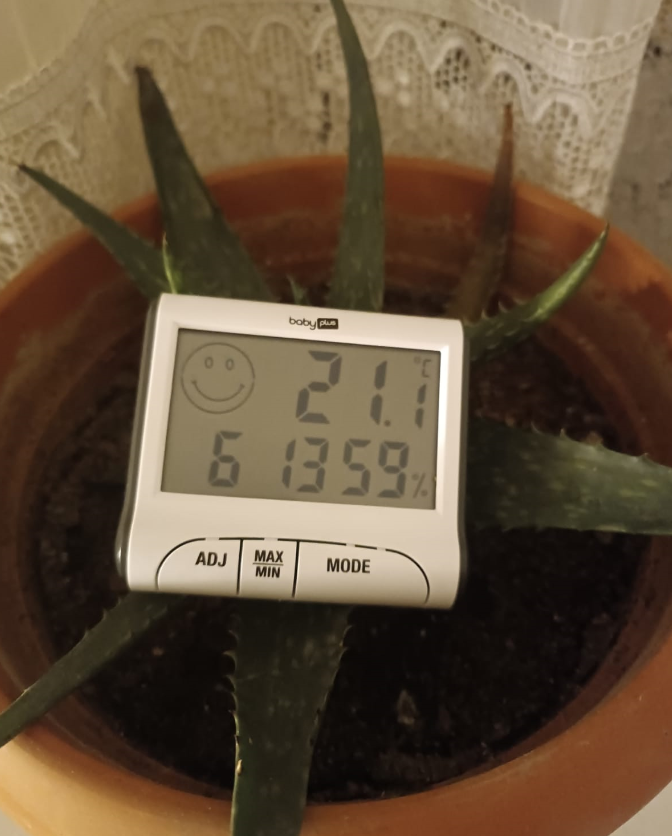 